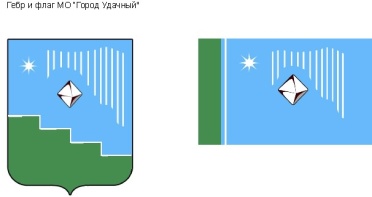 Российская Федерация (Россия)Республика Саха (Якутия)Муниципальное образование «Город Удачный»Городской Совет депутатовIV созыв XXX СЕССИЯРЕШЕНИЕ23 декабря 2020 года              	                                                                                     №30-8О межмуниципальном взаимодействии органов местного самоуправления Мирнинского районаРассмотрев предложение Мирнинского районного Совета депутатов (исх. от 09.12.2020 №513) об организации межмуниципального сотрудничества органов местного самоуправления Мирнинского района, городской Совет депутатов МО «Город Удачный» решил:1. Поддержать инициативу Мирнинского районного Совета депутатов о создании постоянно действующей интерактивной дискуссионной площадки по обсуждению и выработке рекомендаций в части решения актуальных вопросов для органов местного самоуправления Мирнинского района.2. Направить настоящее решение в адрес Мирнинского районного Совета депутатов для подготовки предложений по формату и сути работы интерактивной дискуссионной площадки.3. Настоящее решение вступает в силу со дня его принятия. 4. Контроль исполнения настоящего решения возложить на комиссию по законодательству, правам граждан, местному самоуправлению (Ершов Ю.И.). И.о. председателягородского Совета депутатов                                                                В.Н. Карпенко